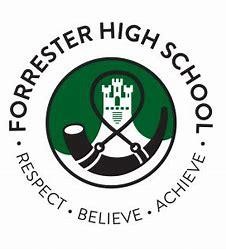    Forrester High School Parent Council Meeting Date & Time: Tuesday 12th September 2023 - 7pm to 8.30pm Location: Forrester High School Meeting Room Attendees: Jackie Barn (Deputy Chair), Sandra  Donaldson (Secretary), Emma Spence (Treasurer),Stephen  Rafferty, Laetitia Wilson, Samm Hamilton, Julie Scott,  Hilary Brown, Mark Peart, Gillian Napier, Sarah Segovia, Kate Givan, Susan Stevens, April Forsyth, James Hardacre,  Francisca Akujobi, Councillor Euan Hyslop, Kate MacPhie, Fiona Blair Apologies: Guests: Agenda Item Timings Paper  Who 1 Introduction & Apologies 7.00 – 7.05    N  JB/SD 2  Previous Minutes  7.05 – 7.10    N  SD 3  Headteachers report 7.10 – 7.30  N  SR 4 Supported self-evaluation 7.30 – 7.50    N   SR 5 Treasurers report & plans for PC money  7.50  - 8.00    N   ES/All 6 School events – parent volunteers  8.00 – 8.10  N   ES 7 Any Other Business What should PC be working on this year  8.10 – 8.30    N    ALL DATE OF NEXT MEETINGS: 12 September 2027 November 20239 January 20245 March 202430 April 202411 June 2024 (AGM)